                                                                                                                                                  3.6.2020.GOSPODARSTVO  PRIMORSKIH  KRAJEVABRODARSTVO-prijevoz LJUDI  i  ROBE  morem.RIJEKA – najveća luka za  prijevoz robe.SPLIT – najveća luka za prijevoz putnika.Pronađi ih na zemljovidu!BRODOGRADNJARIBARSTVO ( postoje tvornice za preradu ribe).SOLANE:-PAG (najveća)TURIZAM- najrazvijenijiVINOGRADARSTVO, uzgoj MASLINA, MANDARINA,SMOKVESTOČARI uzgajaju OVCE i KOZE.Napiši imena biljaka koje vidiš na fotografijama.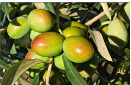 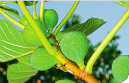 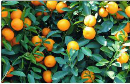 ________________________________________________________________Koje životinje uzgajaju stočari na Pagu?_________________________________